济南玛钢钢管制造有限公司2021年环境信息公开表制作单位:济南玛钢钢管制造有限公司公开时间：2022.02第一章基础信息1、基础信息2、生产经营和管理服务内容、产品及规模济南玛钢钢管制造有限公司是济南迈科管道科技股份有限公司控股的子公司，该公司成立于2002年，主要生产销售螺旋钢管、防腐钢管、保温钢管；销售玛钢管件、衬塑管件、涂塑管件、消防及燃气管件、灰铸铁管件、球铁沟槽管件、阀门、阀门配件、有色金属管、直缝钢管、镀锌钢管等；济南玛钢钢管制造有限公司，属于有限责任公司，位于平阴县云翠街与玫瑰路交叉路口（云翠街以北，玫瑰路以西），经纬度坐标为北纬N36°16′20.50″ 东经E116°25′49.84″，占地面积120亩/80000㎡， 2002年4月获得平阴县环保局审批意见，2002年9月平阴县环保局对公司项目验收，验收意见为符合标准，同意生产。3、玛钢钢管制造有限公司介绍玛钢钢管制造有限公司目前该项目已建成螺旋管车间、3PE防腐车间、保温车间各1座及办公楼、餐厅等辅助工程。本厂已于2002年4月10日取得平阴县环境保护局环评审批意见，设计8万吨埋弧焊钢管；目前已建成厂房及4万吨埋弧焊钢管生产线，并于2002年9月11日取得负责验收的环境保护行政主管部门意见。本公司拟在项目厂内东侧闲置钢管制造东车间内新建埋弧焊螺旋管生产线2条，增加产品种类和规格，满足客户需求，减少机组调整次数，提高材料利用率，对产品质量实现可控，达到原设计8万吨产能；另公司拟在厂区钢管加工一车间北侧新建防腐生产线1条，可进行埋弧焊钢管防腐深加工处理。本项目拟分两期建设，一期工程主要建设4万吨埋弧焊螺旋管技改项目，二期工程主要建设钢管PE防腐项目以及新建保温生产线3条，设计生产保温钢管产能5万吨，总投资2200万元。2021年公司新建年产20万吨智能化高端流体管道工厂建设项目，总投资80000万元，一期工程拟建设1#螺旋管车间及配套工程，设计生产能力为年产螺旋管12万吨；二期工程拟建设2#螺旋管车间、1座防腐车间及1座保温车间，设计年产保温管4万吨，防腐管4万吨，2021年8月12日取得环评批复。第二章废气排放信息1、废气排放信息2、核定排放总量第三章废水排放信息第四章噪声排放信息第五章固体（危险）废物排放信息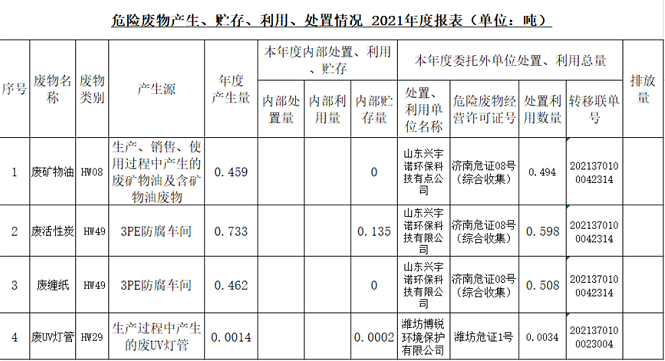 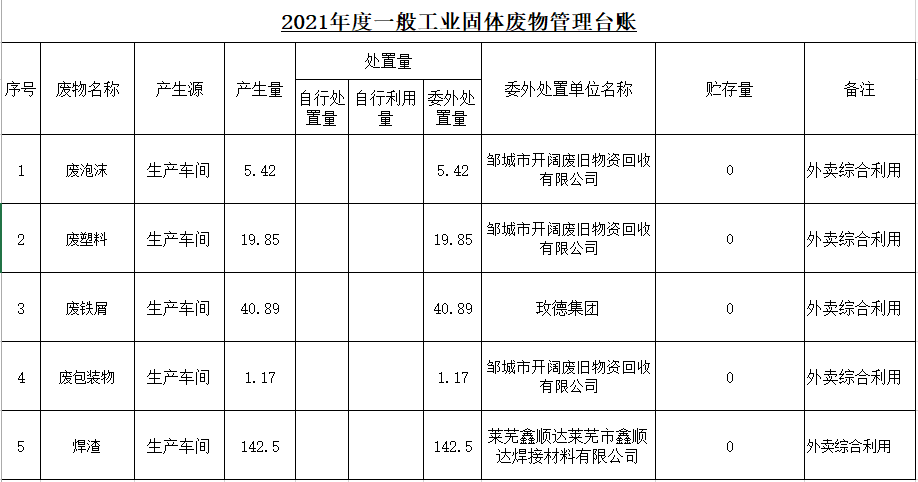 第六章废气治理设施建设及运行情况第七章废水治理设施建设及运行情况第八章环评及其他环境保护许可第九章突发环境事件应急信息第十章其他环境信息济南玛钢钢管制造有限公司济南玛钢钢管制造有限公司济南玛钢钢管制造有限公司济南玛钢钢管制造有限公司统一社会信用代码913701247326249356企业名称济南玛钢钢管制造有限公司类型有限责任公司（非自然人投资或控股的法人独资）法定代表人田明泽注册资本40000万成立日期2001年11月7日营业期限自2002年5月28日营业期限至年月日登记机关平阴县行政审批服务局核准日期2019年12月27日登记状态在营（开业）企业住所济南市济西开发区中心路（平阴）生产地址山东省济南市济西开发区中心路1号联系方式电话：0531-87853862生产地址山东省济南市济西开发区中心路1号联系方式传真：生产地址山东省济南市济西开发区中心路1号联系方式E-MAIL:生产地址山东省济南市济西开发区中心路1号联系方式网址：序号排气筒名称排放污染物检测单位折算排放浓度均值（mg/ m³）排放总量（t/a）超标情况执行排放标准（mg/m³）执行排放标准名称1筛选磁选工序排气筒（西）颗粒物山东信华环境检测有限公司1.30.049无10《区域性大气污染物综合排放标准》（DB37/2376-2013）表2重点控制区（2019年11月1日后DB37/2376-2019表1代替）；排放速率执行《大气污染物综合排放标准》(GB16297-1996)表2二级标准2筛选磁选工序排气筒（东）颗粒物山东信华环境检测有限公司1.50.067无10《区域性大气污染物综合排放标准》（DB37/2376-2013）表2重点控制区（2019年11月1日后DB37/2376-2019表1代替）；排放速率执行《大气污染物综合排放标准》(GB16297-1996)表2二级标准3抛丸排气筒（3PE防腐车间）颗粒物山东信华环境检测有限公司1.40.029无10《区域性大气污染物综合排放标准》（DB37/2376-2013）表2重点控制区（2019年11月1日后DB37/2376-2019表1代替）；排放速率执行《大气污染物综合排放标准》(GB16297-1996)表2二级标准43PE防腐车间环氧喷涂排气筒颗粒物山东民佑检测科技有限公司2.30.026无10《区域性大气污染物综合排放标准》（DB37/2376-2013）表2重点控制区（2019年11月1日后DB37/2376-2019表1代替）；排放速率执行《大气污染物综合排放标准》(GB16297-1996)表2二级标准43PE防腐车间环氧喷涂排气筒非甲烷总烃山东民佑检测科技有限公司2.30.074无50《挥发性有机物排放标准第5部分：表面涂装行业》（DB37/2801.5-2018）5钢管制造西车间内外焊排气筒（南）颗粒物山东信华环境检测有限公司3.10.148无10《区域性大气污染物综合排放标准》（DB37/2376-2013）表2重点控制区（2019年11月1日后DB37/2376-2019表1代替）；排放速率执行《大气污染物综合排放标准》(GB16297-1996)表2二级标准6钢管制造西车间内外焊排气筒（北）颗粒物山东信华环境检测有限公司3.80.156无10《区域性大气污染物综合排放标准》（DB37/2376-2013）表2重点控制区（2019年11月1日后DB37/2376-2019表1代替）；排放速率执行《大气污染物综合排放标准》(GB16297-1996)表2二级标准7钢管制造东车间内外焊排气筒颗粒物山东信华环境检测有限公司3.70.122无10《区域性大气污染物综合排放标准》（DB37/2376-2013）表2重点控制区（2019年11月1日后DB37/2376-2019表1代替）；排放速率执行《大气污染物综合排放标准》(GB16297-1996)表2二级标准8保温车间抛丸排气筒（南）颗粒物山东信华环境检测有限公司1.80.011无10《区域性大气污染物综合排放标准》（DB37/2376-2013）表2重点控制区（2019年11月1日后DB37/2376-2019表1代替）；排放速率执行《大气污染物综合排放标准》(GB16297-1996)表2二级标准9保温车间两步法排气筒非甲烷总烃山东民佑检测科技有限公司1.430.085无50《挥发性有机物排放标准第5部分：表面涂装行业》（DB37/2801.5-2018）10保温车间抛丸排气筒（北）颗粒物山东信华环境检测有限公司1.30.021无10《区域性大气污染物综合排放标准》（DB37/2376-2013）表2重点控制区（2019年11月1日后DB37/2376-2019表1代替）；排放速率执行《大气污染物综合排放标准》(GB16297-1996)表2二级标准11保温车间喷涂缠绕排气筒非甲烷总烃山东民佑检测科技有限公司1.40.037无50《挥发性有机物排放标准第5部分：表面涂装行业》（DB37/2801.5-2018）备注：1、ND：表示未检出；---：表示无法计算。备注：1、ND：表示未检出；---：表示无法计算。备注：1、ND：表示未检出；---：表示无法计算。备注：1、ND：表示未检出；---：表示无法计算。备注：1、ND：表示未检出；---：表示无法计算。备注：1、ND：表示未检出；---：表示无法计算。备注：1、ND：表示未检出；---：表示无法计算。备注：1、ND：表示未检出；---：表示无法计算。备注：1、ND：表示未检出；---：表示无法计算。污染物核定排放量（t/a）非甲烷总烃0.196t/a颗粒物0.629t/a备注：
1、核定排放总量填写依据：环评报告，济南玛钢钢管制造有限公司主要污染物排放总量控制指标为：非甲烷总烃为0.196t/a，颗粒物为0.629t/a。备注：
1、核定排放总量填写依据：环评报告，济南玛钢钢管制造有限公司主要污染物排放总量控制指标为：非甲烷总烃为0.196t/a，颗粒物为0.629t/a。检测单位和方式检测单位和方式山东省基本化工产品质量监督检验站山东省基本化工产品质量监督检验站核定年排放废水总量（m³）核定年排放废水总量（m³）49164916实际年排放废水总量（m³）实际年排放废水总量（m³）49164916排放方式和排放去向排放方式和排放去向达标排放到平阴水发污水处理一厂达标排放到平阴水发污水处理一厂水污染物名称实际排放浓度（mg/L）规定排放限值（mg/L）执行的排放标准COD20420《城镇污水处理厂污染物排放标准》（GB18918-2002）一级A标准。氨氮0.36230《城镇污水处理厂污染物排放标准》（GB18918-2002）一级A标准。PH值7.866-9《城镇污水处理厂污染物排放标准》（GB18918-2002）一级A标准。执行标准《工业企业厂界环境噪声排放标准》（GB12348-2008）2类标准规定排放限值昼间≤65dB，夜间≤55dB排放方式达标排放实际检测数据东厂界昼52.1dB夜47.4dB，西厂界昼53.5dB夜47.2dB，南厂界昼54.2dB夜47.4dB，北厂界昼50.3dB夜48dB序号治理设施名称投运日期处理工艺运行时间运行状况1焊烟除尘器（4台）2019.06.28过滤、吸附300天/年良好5活性炭环保箱2015.08.31过滤、吸附300天/年良好6离线气箱式脉冲袋式除尘器2015.08.31过滤、吸附300天/年良好7双臂脉冲除尘器（2台）2015.08.31过滤、吸附300天/年良好		9烟尘净化器（4台）2018.04.23过滤、吸附300天/年良好13脉冲布袋除尘器2018.04.24过滤、吸附300天/年良好15脉冲滤筒除尘器（4台）2018.04.24过滤、吸附300天/年良好16单臂焊烟净化器（4台）2018.04.24过滤、吸附300天/年良好17脉冲布袋除尘器（2台）2021.09.12过滤、吸附300天/年良好18单臂焊烟净化器（3台）2021.09.27过滤、吸附300天/年良好治理设施名称投运日期处理工艺设计处理能力实际处理量运行时间运行状况无无无无无无无环评名称建设内容环评批复时间及文号竣工验收文号年加工八万吨埋弧焊钢管项目建设项目环评2002年4月10日由平阴县环保局批复，批复文号平环函（2001）12号2002年9月11日验收批复年加工八万吨埋弧焊钢管项目（辐射探伤）辐射环评2010年7月9日由山东省环保厅批复，批复文号鲁辐环表审（2010）101号2017年2月13日，山东省环保厅验收批复 鲁环验（2017）20号4万吨埋弧焊螺旋管技改项目、钢管PE防腐项目建设项目环评2018年8月20日由济南市生态环境局平阴分局批复，批复文号济平环建审【2018】123号济南市生态环境局平阴分局验收批复文号（济平环建验[2019]39号）2019.4.24钢管PE防腐项目建设项目环评2018年8月20日由济南市生态环境局平阴分局批复，批复文号济平环建审【2018】123号济南市生态环境局平阴分局验收批复文号（济平环建验[2019]39号）2019.4.24济南玛钢钢管制造有限公司年产5万吨保温管生产线技改项目建设项目环评2019年9月11日由济南市生态环境局平阴分局批复，批复文号济平环建备【2019】72号2020年9月取得玛钢钢管制造有限公司年产5万吨保温管生产线技改项目竣工环境保护验收监测报告表济南玛钢钢管制造有限公司年产20万吨智能化高端流体管道工厂建设项目建设项目环评2021年8月12日由济南市生态环境局平阴分局批复，批复文号济平环建审【2021】37号建设中年产20万吨智能化高端流体管道工厂建设项目（辐射探伤）辐射环评2021年8月26日由济南市生态环境局平阴分局批复，批复文号济平环辐表审【2021】1号建设中突发环境事件应急预案已制定突发环境事件应急预案，并在平阴县环保局备案，备案编号：370124-2019-013-L环境风险评估情况已制定突发环境事件应急预案，并在平阴县环保局备案，备案编号：370124-2019-013-L环境风险防范工作开展情况正确应对突发性环境污染、生态破坏等原因造成的局部或区域环境污染事故，确保事故发生时能快速有效的进行现场应急处理、处置，保护厂区及周边环境、居住区人民的生命、财产安全，防止突发性环境污染事故。突发环境事件发生及处置情况无突发环境事件落实整改要求情况无缴纳排污税情况按照政府相关部门发出的排污税缴纳通知书按季度申报缴纳履行社会责任情况公司严格遵守法律法规，2021年全年达标排放环保方针遵守法规，环保达标；实施控制，节能降耗；持续改进，防污增效。节能方针实施能源管理体系，推进节能技术进步；持续降低能耗，树立行业标杆。年度资源消耗总量环保用电25万度年度环境违法情况无年度环境奖励情况无